OGŁOSZENIE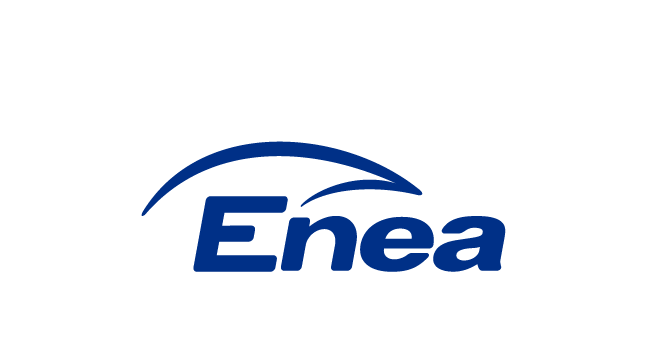 Enea Połaniec S.A.ogłasza przetarg niepublicznyna wykonanie  przeglądu i usunięcie usterek rękawa gumowego progu piętrzącego na rzece Wiśle w Enea Połaniec S.A.wg następujących warunków:Przedmiot zamówienia: Wykonanie   przeglądu i usunięcie usterek rękawa gumowego progu piętrzącego na rzece Wiśle w Enea Połaniec S.A.Szczegółowy zakres Usług Określa SIWZ stanowiący Załącznik nr 2 do ogłoszenia.Termin wykonania robót/usług: do dnia 29.12.2018 r. Zamawiający nie dopuszcza ofert częściowych  i  wariantowych.Opis przygotowania oferty.Ofertę należy złożyć na formularzu „oferta” – Załącznik nr 1 do ogłoszenia.Złożona oferta powinna być opatrzona pieczątką firmową oraz podpisana przez podmiot uprawniony do reprezentacji oferenta.Termin składania ofert:  do 19.06. 2018 r. do godz. 12 00.Ofertę należy   przesłać  na   adres:  teresa.wilk@enea.plOferent ponosi wszelkie koszty związane ze sporządzeniem i przedłożeniem oferty.Oferent zobowiązany jest do zachowania w tajemnicy wszelkich poufnych informacji, które uzyskał od Zamawiającego w trakcie opracowywania oferty.Zamawiający zastrzega sobie prawo do przyjęcia lub odrzucenia oferty w każdym czasie przed przekazaniem zamówienia do realizacji bez podania uzasadnienia., co nie skutkuje żadnym roszczeniami oferenta wobec Zamawiającego.Zamawiający udzieli zamówienia wybranemu oferentowi, zgodnie z zapytaniem ofertowym i warunkami ustalonymi podczas ewentualnych negocjacji.Ponadto oferta powinna zawierać:Wynagrodzenie ofertowe - wg Załącznika nr 1 do formularza ofertowego Warunki płatności.Terminy wykonania,Okres gwarancji,Okres ważności oferty,Potwierdzenie wykonania całego zaplanowanego zakresu zadania,Listę wymaganych właściwych kwalifikacji oraz uprawnień związanych z całym zakresem przedmiotu zamówienia.Wskazanie ewentualnych podwykonawców prac, z zakresem tych pozlecanych prac,Referencje dla wykonanych usług o profilu zbliżonym do usług będących przedmiotem przetargu (w   czynnych  obiektach  przemysłowych – lub dla zrealizowanych zdań inwestycyjnych), potwierdzające posiadanie przez oferenta co najmniej 3-letniego doświadczenia, poświadczone co najmniej 3- listami referencyjnymi, (które zawierają kwoty z umów) dla realizowanych usług o wartości łącznej nie niższej niż  400 000 zł netto.Potwierdzenie dokonania wizji lokalnej ( jeżeli jest wymagane)Oświadczenia określone we wzorze formularza ofertowego, stanowiącego załącznik nr :Warunkiem dopuszczenia do przetargu jest dołączenie do oferty:oświadczenia oferenta o wypełnieniu obowiązku informacyjnego przewidzianego w art. 13 lub art. 14 RODO wobec osób fizycznych, od których dane osobowe bezpośrednio lub pośrednio pozyskał, którego wzór stanowi załącznik nr 2 do ogłoszeniaw przypadku gdy oferent jest osobą fizyczną oświadczenia oferenta o wyrażeniu zgody na przetwarzanie przez Enea Połaniec S.A. danych osobowych, którego wzór stanowi załącznik nr 4 do ogłoszenia.Integralną częścią ogłoszenia jest klauzula informacyjna wynikająca z obowiązku informacyjnego Administratora (Enea Połaniec S.A.) stanowiąca Załącznik nr 3 do ogłoszenia.Kryteria oceny ofert:Oferty zostaną ocenione przez Zamawiającego w oparciu o następujące kryterium oceny:K1-Wynagrodzenie Ofertowe netto - znaczenie (waga) / 100%/(porównywana będzie Cena netto   nie zawierająca podatku VAT)Gdzie:Cn – wynagrodzenie najniższe z ocenianych Ofert/najniższa wartość oferty (netto),Co – wynagrodzenie ocenianej Oferty/wartość ocenianej oferty (netto).Do oferty należy dołączyć referencje określone w Załączniku nr 1, poświadczone co najmniej 3 listami referencyjnymi.Umowa będzie zawarta zgodnie ze wzorem stanowiącym załącznik nr 3 do Ogłoszenia oraz Ogólnych Warunkach Zakupu usług Enea Połaniec S.A. umieszczonych na stronie:https://www.enea.pl/pl/grupaenea/o-grupie/spolkigrupy-enea/polaniec/zamowienia w wersji obowiązującej na dzień publikacji Ogłoszenia.Wymagania   Zamawiającego w zakresie wykonywania prac na obiektach na terenie Zamawiającego zamieszczone są na stronie internetowej https://www.enea.pl/pl/grupaenea/o-grupie/spolki-grupy-enea/polaniec/zamowienia/dokumenty.  Wykonawca zobowiązany jest do zapoznania się z tymi   dokumentami. Osoby odpowiedzialne za kontakt z oferentami ze strony Zamawiającego:w zakresie technicznym:Piotr WojciechowskiSpecjalista ds. blokowych tel.: +48 15 865 6589;  kom.  +48 694 431 075email: Piotr.wojciechowski@enea.plBogusław MarczewskiSpecjalista ds. blokowych tel.: +48 15 865 63 18;  email: boguslaw.marczewski@enea.plw zakresie formalnym:Teresa WilkSt. specjalista d/s Umówtel. +48 15 865-63 91; fax: +48 15 865 61 88email:teresa.wilk@enea.plPrzetarg prowadzony będzie na zasadach określonych w regulaminie wewnętrznym Enea Połaniec S.A.Zamawiający zastrzega sobie możliwość zmiany warunków przetargu określonych w niniejszym ogłoszeniu lub odwołania przetargu bez podania przyczyn.Załączniki: Załącznik nr 1 do ogłoszenia - Wzór ( formularz) ofertyZałącznik nr 2 do ogłoszenia – Wzór oświadczenia wymaganego od wykonawcy w zakresie wypełnienia                                                                  obowiązków informacyjnych przewidzianych w art. 13 lub art. 14 RODO  Załącznik nr 3 do ogłoszenia - Klauzula informacyjna Załącznik nr 4 do ogłoszenia  - Wzór oświadczenia o wyrażeniu zgody na przetwarzanie danych osobowych Załącznik nr 5 do ogłoszenia Specyfikacja istotnych warunków zamówienia  (SIWZ) Załącznik nr 6 do ogłoszenia - Wzór umowy.Załącznik nr 1 do ogłoszenia FORMULARZ OFERTYDane dotyczące oferenta:Nazwa ....................................................................................................................Siedziba ..................................................................................................................N rachunku   bankowego   Oferenta …………………………………………………………………..Nr telefonu/faksu....................................................................................................nr NIP.......................................................................................................................adres e-mail:………………………………………………………………………………………………….……osoba do kontaktu .................................... nr tel. .............................. e-mail. ...............................NINIEJSZYM SKŁADAMY OFERTĘ w przetargu niepublicznym na    wykonanie  przeglądu i usunięcie usterek rękawa gumowego progu piętrzącego na rzece Wiśle w Enea Połaniec S.A.OŚWIADCZAMY, że zapoznaliśmy się z ogłoszeniem o przetargu oraz uznajemy się za związanych określonymi w nim postanowieniami i zasadami postępowania.NINIEJSZYM SKŁADAMY:Szczegółowy zakres przedmiotu oferty.Wynagrodzenie ofertowe wg  formularza  cen   jednostkowych  i   wskaźników do  kosztorysowania  załącznik   do  formularza   oferty Termin  realizacji.Opis profilu działalności oferenta.Oświadczenie o profilu działalności zbliżonym do będącego przedmiotem przetargu, realizowanym o wartości sprzedaży usług nie niższej niż 400 000. zł   netto rocznie. Referencje dla wykonanych usług o profilu zbliżonym do usług będących przedmiotem przetargu (w   czynnych  obiektach  przemysłowych), potwierdzające posiadanie przez oferenta co najmniej 3-letniego doświadczenia, poświadczone co najmniej 3 listami referencyjnymi, (które zawierają kwoty z umów) dla realizowanych usług o wartości łącznej nie niższej niż  400 000. zł netto.Aktualny odpis z KRS lub oświadczenie o prowadzeniu działalności gospodarczej.Informację o wynikach finansowych oferenta za lata 2015-2017 w formie oświadczenia Zarządu lub osoby prowadzącej działalność gospodarczą.Oświadczenia:o zapoznaniu się z Ogłoszeniem i otrzymaniem wszelkich informacji koniecznych do przygotowania oferty,o posiadaniu uprawnień niezbędnych do wykonania przedmiotu zamówienia zgodnie z odpowiednimi przepisami prawa powszechnie obowiązującego, jeżeli nakładają one obowiązek posiadania takich uprawnień.o posiadaniu przez osoby dozoru/Kierownika budowy oraz Kierowników robót, wymaganych właściwych kwalifikacjach oraz uprawnień związanych z realizacją całego zakresu przedmiotu zamówienia,  o posiadaniu niezbędnej wiedzy i doświadczenia oraz dysponowania potencjałem technicznym i personelem zdolnym do wykonania zamówienia.o kompletności oferty pod względem dokumentacji, koniecznej do zawarcia umowy,o spełnieniu wszystkich wymagań Zamawiającego określonych specyfikacji,o objęciu zakresem oferty wszystkich dostaw niezbędnych do wykonania przedmiotu zamówienia zgodnie z określonymi przez Zamawiającego wymogami oraz obowiązującymi przepisami prawa polskiego i europejskiego.o wykonaniu zamówienia  samodzielnie /  z udziałem podwykonawcówo związaniu niniejszą ofertą przez okres co najmniej 90 dni od daty upływu terminu składania ofert.o niezaleganiu z podatkami oraz ze składkami na ubezpieczenie zdrowotne lub społeczne.o znajdowaniu  się w sytuacji ekonomicznej i finansowej zapewniającej wykonanie zamówienia.o nie posiadaniu powiązań z Zamawiającym, które prowadzą lub mogłyby prowadzić do braku Niezależności lub Konfliktu Interesów w związku z realizacją przez reprezentowany przeze mnie (przez nas) podmiot przedmiotu zamówienia.o nie podleganiu wykluczeniu z postępowania.O posiadaniu ubezpieczenia od Odpowiedzialności Cywilnej w zakresie prowadzonej działalności związanej z przedmiotem zamówienia zgodnie z wymaganiami Zamawiającego Ważne polisę OC na kwotę nie niższą niż  /1.000.000 zł/ (poza polisami obowiązkowymi OC) lub oświadczenie, że oferent będzie posiadał taką polisę przez cały okres wykonania robót/świadczenia usług.o wyrażeniu zgodny na ocenę zdolności wykonawcy do spełnienia określonych wymagań w zakresie jakości, środowiska oraz bezpieczeństwa i higieny pracy, o posiadaniu certyfikatu z zakresu jakości, ochrony środowiska oraz bezpieczeństwa i higieny pracy lub ich braku,o wykonaniu przedmiotu zamówienia zgodnie z obowiązującymi przepisami ochrony środowiska oraz bezpieczeństwa i higieny pracy,o zastosowaniu rozwiązań spełniających warunki norm jakościowych, o zastosowaniu narzędzi spełniających warunki zgodne z wymogami bhp i ochrony środowiska,że akceptujemy  projekt  umowy  i zobowiązujemy się  do  jej  podpisania w  przypadku   wyboru   jego  oferty w  miejscu  i   terminie   wyznaczonym   przez   ZamawiającegoOświadczamy, że:wyrażamy zgodę na wprowadzenie skanu naszej oferty do platformy zakupowej Zamawiającego,jesteśmy2/nie jesteśmy2 czynnym podatnikiem VAT zgodnie z postanowieniami ustawy o podatku VAT.wszelkie informacje zawarte w formularzu oferty wraz z załącznikami są zgodne ze stanem faktycznym,jesteśmy podmiotem, w którym Skarb Państwa posiada bezpośrednio lub pośrednio udziały [dodatkowa informacja do celów statystycznych:]:  tak /  nie1PEŁNOMOCNIKIEM oferentów uprawnionym do reprezentowania wszystkich oferentów ubiegających się wspólnie o udzielenie zamówienia oraz do zawarcia umowy2 jest:  ____________________________________________________________ dotyczy oferentów wspólnie ubiegających się o udzielenie zamówienia2 niepotrzebne skreślićNiniejszą ofertę wraz z załącznikami składamy na ___ kolejno ponumerowanych stronach.ZAŁĄCZNIKAMI do niniejszej oferty są:    Dokumenty wymienione w pkt 4 ppkt 4.1 do 4.20.__________________________________    __________________ dnia __ __ _____ roku (podpis oferenta/pełnomocnika oferentaZałącznik nr 2 do ogłoszenia Wzór oświadczenia wymaganego od wykonawcy w zakresie wypełnienia obowiązków informacyjnych przewidzianych w art. 13 lub art. 14 RODO Oświadczam, że wypełniłem obowiązki informacyjne przewidziane w art. 13 lub art. 14 RODO1) wobec osób fizycznych, od których dane osobowe bezpośrednio lub pośrednio pozyskałem w celu złożenia oferty / udział w niniejszym postępowaniu.*…………………………………………..                                                                                           data i podpis uprawnionego przedstawiciela Oferenta)                    ______________________________1) rozporządzenie Parlamentu Europejskiego i Rady (UE) 2016/679 z dnia 27 kwietnia 2016 r. w sprawie ochrony osób fizycznych w związku z przetwarzaniem danych osobowych i w sprawie swobodnego przepływu takich danych oraz uchylenia dyrektywy 95/46/WE (ogólne rozporządzenie o ochronie danych) (Dz. Urz. UE L 119 z 04.05.2016, str. 1). * W przypadku gdy wykonawca nie przekazuje danych osobowych innych niż bezpośrednio jego dotyczących lub zachodzi wyłączenie stosowania obowiązku informacyjnego, stosownie do art. 13 ust. 4 lub art. 14 ust. 5 RODO treści oświadczenia wykonawca nie składa (usunięcie treści oświadczenia np. przez jego wykreślenie).Załącznik nr 3  do  ogłoszenia Klauzula informacyjna Zgodnie z art. 13 i 14 ust. 1 i 2 Rozporządzenia Parlamentu Europejskiego i Rady (UE) 2016/679 z dnia 27 kwietnia 2016 r. w sprawie ochrony osób fizycznych w związku z przetwarzaniem danych osobowych w sprawie swobodnego przepływu takich danych oraz uchylenia dyrektury 95/45/WE (dalej: RODO), informujemy:Administratorem Pana/Pani danych osobowych podanych przez Pana/Panią jest Enea Elektrownia Połaniec Spółka Akcyjna (skrót firmy: Enea Połaniec S.A.) z siedzibą w Zawadzie 26, 28-230 Połaniec (dalej: Administrator).Dane kontaktowe:Inspektor Ochrony Danych - e-mail: eep.iod@enea.pl, telefon: 15 / 865 6383Pana/Pani dane osobowe przetwarzane będą w celu udziału w postępowaniu/przetargu oraz późniejszej ewentualnej realizacji oraz rozliczenia usługi bądź umowy ( art. 6 ust. 1 lit. b Rozporządzenia Parlamentu Europejskiego i Rady (UE) 2016/679 z dnia 27 kwietnia 2016 r. tzw. ogólnego rozporządzenia o ochronie danych osobowych, dalej: RODO). Podanie przez Pana/Panią danych osobowych jest dobrowolne, ale niezbędne do udziału w postępowaniu i późniejszej ewentualnej realizacji usługi bądź umowy.Administrator może ujawnić Pana/Pani dane osobowe podmiotom upoważnionym na podstawie przepisów prawa. Administrator może również powierzyć przetwarzanie Pana/Pani danych osobowych dostawcom usług lub produktów działającym na jego rzecz, w szczególności podmiotom świadczącym Administratorowi usługi IT, księgowe, transportowe, serwisowe, agencyjne. Zgodnie z zawartymi z takimi podmiotami umowami powierzenia przetwarzania danych osobowych, Administrator wymaga od tych dostawców usług zgodnego z przepisami prawa, wysokiego stopnia ochrony prywatności i bezpieczeństwa Pana/Pani danych osobowych przetwarzanych przez nich w imieniu Administratora.Pani/Pana dane osobowe będą przechowywane przez okres wynikający z powszechnie obowiązujących przepisów prawa oraz przez czas niezbędny do dochodzenia roszczeń związanych z przetargiem.Dane udostępnione przez Panią/Pana nie będą podlegały profilowaniu.Administrator danych nie ma zamiaru przekazywać danych osobowych do państwa trzeciego.Przysługuje Panu/Pani prawo żądania: dostępu do treści swoich danych - w granicach art. 15 RODO,ich sprostowania – w granicach art. 16 RODO, ich usunięcia - w granicach art. 17 RODO, ograniczenia przetwarzania - w granicach art. 18 RODO, przenoszenia danych - w granicach art. 20 RODO,prawo wniesienia sprzeciwu (w przypadku przetwarzania na podstawie art. 6 ust. 1 lit. f) RODO – w granicach art. 21 RODO,Realizacja praw, o których mowa powyżej, może odbywać się poprzez wskazanie swoich żądań/sprzeciwu przesłane Inspektorowi Ochrony Danych na adres e-mail: eep.iod@enea.pl.Przysługuje Panu/Pani prawo wniesienia skargi do Prezesa Urzędu Ochrony Danych Osobowych w przypadku, gdy uzna Pan/Pani, iż przetwarzanie danych osobowych przez Administratora narusza przepisy o ochronie danych osobowych.Załącznik nr 4  do   ogłoszenia Wzór oświadczenia o wyrażeniu zgody na przetwarzanie danych osobowych Oświadczam, że wyrażam zgodę na przetwarzanie przez Enea Połaniec S.A. moich danych osobowych w celu związanym z prowadzonym przetargiem na sprzedaż złomu staliwa stopowego elementów młynów węglowych MKM 33 z instalacji Enea Połaniec S.A. …………………………………………..                                                                                           data i podpis uprawnionego przedstawiciela Oferenta______________________________1) rozporządzenie Parlamentu Europejskiego i Rady (UE) 2016/679 z dnia 27 kwietnia 2016 r. w sprawie ochrony osób fizycznych w związku z przetwarzaniem danych osobowych i w sprawie swobodnego przepływu takich danych oraz uchylenia dyrektywy 95/46/WE (ogólne rozporządzenie o ochronie danych) (Dz. Urz. UE L 119 z 04.05.2016, str. 1). Załącznik  nr  5   do  ogłoszenia Specyfikacja  istotnych   warunków zamówienia SIWZ na„Wykonanie  przeglądu i usunięcie usterek rękawa gumowego progu piętrzącego na rzece Wiśle w  Enea Połaniec S.A.”PRZEDMIOT ZAMÓWIENIA   Wykonanie  przeglądu i usunięcie usterek rękawa gumowego progu piętrzącego na rzece Wiśle w  Enea Połaniec S.A.” Zakres Usług obejmuje: przegląd progu piętrzącego przed okresem eksploatacji,przegląd progu piętrzącego po okresie eksploatacji,wykonanie rocznej okresowej kontroli stanu progu piętrzącego - budowli hydrotechnicznej zgodnie z   wymaganiami Prawa budowlanegowykonanie awaryjnego przeglądu progu piętrzącego  na podstawie  pisemnego (lub e-mailowego) zgłoszenia  wykonania tych Usług przez przedstawiciela Zamawiającego  (Opcja)Wykonanie dodatkowych  Usług  na  podstawie  pisemnego (lub e-mailowego) zgłoszenia  wykonania tych Usług przez przedstawiciela Zamawiającego.Szczegółowy zakres  Usług  obejmuje:przegląd progu piętrzącego przed i po okresie eksploatacji obejmuje:Sprawdzenie stanu dna koryta Wisły przed progiem oporowym w pasie o szerokości 10 m.Sprawdzenie stanu oczepu, szpilek mocujących rękaw, nakrętek i listew dociskowych oraz sprawdzenie naciągu śrub mocujących rękaw gumowy.Sprawdzenie stanu technicznego progu oporowego – przedproża, płyt betonowych i elementów stalowych.Sprawdzenie stanu technicznego górnej powierzchni powłoki rękawa gumowego.Przegląd techniczny instalacji napełniająco - odwadniającej rękaw piętrzący, w tym:Instalacja napełniająco – odwadniająca: sprawdzenie szczelności instalacji - przed letnim okresem eksploatacji progu,Instalacja napełniająco – odwadniająca: odwodnienie zaworów i przewodów powietrznych  - przed zimową przerwą w eksploatacji progu,Czyszczenie kosza ssawnego na pompie napełniającej próg oraz kosza ssawnego do napełniania grawitacyjnego rękawa,Kontrola armatury odcinającej i regulacyjnej na układzie napełniania i opróżniania rękawa  Sprawdzenie stanu niecki wypadowej, ścianki infiltracyjnej i płotów oporowych. Sprawdzenie stanu dna rzeki za niecką wypadową w pasie 10 m. Oszacowanie ewentualnych ubytków narzutu kamienia łamanego.Opracowanie i dostarczenie sprawozdania zawierającego opis stanu aktualnego wszystkich elementów progu piętrzącego i ewentualne zalecenia wykonania prac naprawczych i konserwacyjnych.Wykonanie i dostarczenie nagrania wideo i zdjęć na płycie CD lub DVD.Sprawdzenie oznakowania drogi wodnej w rejonie elektrowni Zamawiającego –czyszczenie  znaków żeglugi śródlądowej, wykarczowanie zarośli w obrębie znaków.Wykonanie rocznej okresowej kontroli stanu progu piętrzącego - budowli hydrotechnicznej zgodnie z   wymaganiami Prawa budowlanego. Przegląd  powinien  być wykonany  przez osobę z  uprawnieniami   budowlanymi  odpowiedniej  specjalności   będącą członkiem IIB. Z  przeglądu   należy   sporządzić  protokół.Awaryjny przegląd progu piętrzącego zgłoszony telefonicznie przez Zamawiającego (Opcja)  obejmuje:Sprawdzenie stanu oczepu, szpilek mocujących rękaw, nakrętek i listew dociskowych oraz sprawdzenie naciągu śrub mocujących rękaw gumowy Sprawdzenie stanu technicznego progu oporowego – przedproża, płyt betonowych i elementów stalowych.Sprawdzenie stanu technicznego górnej powierzchni powłoki rękawa gumowego.Przegląd techniczny instalacji napełniająco - odwadniającej rękaw piętrzący, w tym:Instalacja napełniająco – odwadniająca: sprawdzenie szczelności instalacji - przed letnim okresem eksploatacji progu,Instalacja napełniająco – odwadniająca: odwodnienie zaworów i przewodów powietrznych  - przed zimową przerwą w eksploatacji progu,Czyszczenie kosza ssawnego na pompie napełniającej próg oraz kosza ssawnego do napełniania grawitacyjnego rękawa,Kontrola armatury odcinającej i regulacyjnej na układzie napełniania i opróżniania rękawa  Opracowanie i dostarczenie sprawozdania zawierającego opis stanu aktualnego wszystkich elementów progu piętrzącego i ewentualne zalecenia wykonania prac naprawczych i konserwacyjnych.Wykonanie i dostarczenie nagrania wideo i zdjęć na płycie CD lub DVD.Wykonanie dodatkowych  Usług  na  podstawie  pisemnego (lub e-mailowego) zgłoszenia  wykonania tych Usług przez przedstawiciela Zamawiającego:Opcja – wymiana pompy napełniającej rękaw gumowy. Materiał w postaci pompy po stronie Zamawiającego. ·Opcja – wymiana pompy odwadniającej rękaw gumowy. Materiał w postaci pompy po stronie Zamawiającego.Opcja – wymiana znaku żeglugi śródlądowej – cena za jeden znak (1 szt.). Znaki dostarcza Zamawiający. Opcja – wymiana  znaku wraz z betonowaniem słupka znaku żeglugi śródlądowej  ( znak  i   słupek  po   stronie   Zamawiającego – cena za jeden słupek (1 szt.). ·Opcja – wymiana zaworu DN 200 na instalacji. Materiał w postaci zaworu DN 200 po stronie Zamawiającego.Opcja – wykonanie prac podwodnych w celu zdemontowania zaciętej zastawki ocieplającej na pompowniach wody chłodzącej nr 1 lub 2. Opcja – usunięcie kamienia łamanego powyżej rzędnej 151,00 m.n.p.m  na szerokości niecki wypadowej lub przed progiem oporowym w pasie 10m. Ilość naddatku kamienia łamanego zostanie określona na podstawie mapy batymetrycznej oraz profilów poprzecznych sporządzonych podczas przeglądu wiosennego progu piętrzącego. Materiały i koszt urządzeń transportowych po stronie Wykonawcy    cena   w zł  za  m3  usuniętego   kamienia.Opcja – wykonanie innych „awaryjnych” prac podwodnych wskazanych przez Zamawiającego – rozliczenie powykonawcze prac na podstawie  rzeczywistego  czasu  pracy (ilości  pełnych rbg ekipy   nurkowej) potwierdzonego w poleceniu pisemnym czasem otwarcia i zamknięcia polecenia obejmujących :Mobilizację   pracowników  I sprzętu  o  ciężarze całkowitym  do 3,5 t  -  wynagrodzenie  w  zł / 1  pobytMobilizację   pracowników  I sprzętu  o  ciężarze całkowitym  do 12 t  - wynagrodzenie w  zł / 1  pobytKoszt  pracy   ekipy   nurkowej  w  składzie 3 osób  - wynagrodzenie  w  zł/ 1  pełną   rbg (  cena  rbg  zwiera wszystkie   koszty łącznie  z   kosztem osobistego  sprzętu nurkowego( skafandry, aparaty do  oddychania, sprężone  powietrze itp.)Koszt  pracy   ekipy   nurkowej  w  składzie 4 osób  - wynagrodzenie  w  zł/ 1  pełną   rbg (cena  rbg  zwiera wszystkie   koszty łącznie  z   kosztem osobistego  sprzętu nurkowego( skafandry, aparaty do  oddychania, sprężone  powietrze itp.)Koszt  pracy  urządzeń  dodatkowych:zestaw hydrauliczny do wiercenia, kucia	 - w zł/mthagregat hydrauliczny wysokociśnieniowy	w zł/mthpompa iniekcyjna	 w zł/ mthrobocza łódź motorowa	 w  zł/ mth zestaw do cięcia i spawania metali pod wodą	 w  zł/ mth Materiały  do  realizacji  prac   awaryjnych   rozliczanych  powykonawczo   po  stronie  Wykonawcy  -  rozliczane  na  podstawie  faktur  zakupu potwierdzonych  przez  przedstawiciela Zamawiającego. Wszystkie materiały oraz sprzęt związany z realizacją Usług zapewnia Wykonawca, oprócz znaków żeglugowych wraz z słupkami, pompy odwadniającej i napełniającej próg, zaworów DN 200, węży gumowych DN 75mm i DN 25mm, opasek podwójnych DN 75mm, nakrętek i podkładem M30, listew dociskowych,  które zapewnia Zamawiający.Warunki techniczne wykonania przedmiotu Umowy  i wymagania Zamawiającego:Kontrahent musi posiadać Certyfikat Zarządzania Systemem  BHP PN-N 18001:2004 w zakresie wykonywania prac podwodnych.Osoba kierująca pracami musi posiadać ważne uprawnienia Kierownika prac podwodnych wydane przez Urząd Morski w Gdyni oraz co najmniej10 5-letni staż pracy. Pracę pod wodą mogą wykonywać osoby posiadające ważne dyplomy nurka wydane przez Urząd Morski w Gdyni.Kierownik prac podwodnych i nurkowie muszą posiadać aktualne badania lekarski wydane przez uprawnionych lekarzy / lista lekarzy na stronie internetowej Urzędu Morskiego w Gdyni /.Dokumentację podwodną foto video należy wykonywać w rozdzielczości HD.Kierownik prac podwodnych musi posiadać zaświadczenia kwalifikacyjne 1 i 2 grupy energetycznej4.7. Doświadczenie przy wykonywaniu prac podwodnych związanych z  przeglądami  i remontami  jazów wodnych w głównych nurtach największych rzek w Polsce potwierdzone referencjami z ostatnich 5 lat. Warunki   organizacyjne dla prawidłowej realizacji zadania:Złom metali i kabli stanowi własność Zamawiającego i należy go przekazać do magazynu wskazanego przez Zamawiającego. Pozostałe odpady Wykonawca zagospodaruje na swój koszt.Transport technologiczny materiałów oraz złomu należy do zakresu Wykonawcy, zgodnie z zasadami obowiązującymi na terenie Enea Połaniec S.A.Podczas wykonywania prac na terenie Enea Połaniec S.A., Wykonawcę obowiązują aktualne przepisy wewnętrzne Zamawiającego, a w tym instrukcja organizacji bezpiecznej pracy w Enea Połaniec S.A., Instrukcja ochrony przeciwpożarowej oraz przepisy w zakresie ochrony środowiska naturalnego, z którymi Wykonawca jest zobowiązany zapoznać się na etapie przed złożeniem ostatecznej oferty cenowej.Do obowiązków Zamawiającego należy:Bieżąca współpraca z Wykonawcą, bezzwłoczne udzielanie informacji oraz udział w wizjach lokalnych związanych z realizowanym zadaniem,Udostępnianie posiadanej dokumentacji technicznej i budowlanej,Konsultowanie proponowanych rozwiązań technicznych,Do obowiązków Wykonawcy należy w szczególności:Skierowanie do wykonywania prac na terenie Enea Połaniec S.A. pracowników o wymaganych kwalifikacjach zawodowych, spełniających wymagania określone w aktualnej instrukcji organizacji bezpiecznej pracy obowiązującej u Zamawiającego. Dostarczenie wymaganych instrukcją organizacji bezpiecznej pracy w Enea Połaniec S.A., dokumentów zarówno na etapie składania oferty (dokument Z-7) jak i przed rozpoczęciem prac na obiektach w  Enea Połaniec S.A (dokumenty Z-1, Z-2, Z-8), w wymaganych terminach,Dostarczenie wymaganych instrukcją postępowania z odpadami wytworzonymi u Zamawiającego przez podmioty zewnętrzne, dokumentów przed rozpoczęciem prac na obiektach w Enea Połaniec S.A (lista i rodzaj wytwarzanych odpadów, spis stosowanych substancji chemicznych i niebezpiecznych, potwierdzenie zapoznania pracowników z aspektami środowiskowymi). Tylko złom stalowy oraz kable są kwalifikowane, jako odpad Zamawiającego,Dostarczenie dokumentów z przeprowadzonej utylizacji pozostałych wytworzonych przez Wykonawcę odpadów, zgodnie z wymaganiami obowiązującej instrukcji,Wymagany przez Zamawiającego okres gwarancji na wykonane prace powinien wynosić minimum 24 miesiące licząc od daty odbioru końcowego. Wymagane są następujące warunki gwarancji:Przystąpienie do usuwania wad w ciągu 3- dni od daty zawiadomienia.WYNAGRODZENIE I WARUNKI PŁATNOŚCI:wynagrodzenie: ryczałtowe w  zł netto za wykonanie Usług określonych w punktach 1.1 do 1.3 zakresu,ryczałtowo-jednostkowe za wykonanie Usług określonych w punktach 2.3 i 2.4.1 do 2.4.7  zakresu (Opcje):awaryjny przegląd progu piętrzącego zgłoszony telefonicznie przez Zamawiającego – zł/przeglądwymiana pompy napełniającej rękaw gumowy (  dostawa  pompy  po   stronie Zamawiającego) - …………. zł /szt.wymiana pompy odwadniającej rękaw gumowy (  dostawa  pompy  po   stronie Zamawiającego)  - ………………… zł /szt.wymiana znaku żeglugi śródlądowej(znaki dostarcza Zamawiający) – cena za jeden znak (1 szt.) – ………………zł/szt.wymiana wraz z betonowaniem słupka znaku żeglugi śródlądowej – ……………… zł/szt. wymiana zaworu DN 200 na instalacji. Materiał w postaci zaworu DN 200 po stronie Zamawiającego  -   ………………...  w zł/sztwykonanie prac podwodnych w celu zdemontowania zaciętej zastawki ocieplającej na pompowniach wody chłodzącej nr 1 lub 2    -   ….   zł / sztusunięcie kamienia łamanego powyżej rzędnej 151,00 m.n.p.m  na szerokości niecki wypadowej lub przed progiem oporowym w pasie 10m. Ilość naddatku kamienia łamanego zostanie określona na podstawie mapy batymetrycznej oraz profilów poprzecznych sporządzonych podczas przeglądu wiosennego progu piętrzącego. Materiały i koszt urządzeń transportowych po stronie Wykonawcy     - cena   ……… zł/m3  usuniętego   kamienia.Powykonawcze    dla  prac   awaryjnych określonych   w  pkt.2.4.8 zakresu   do   Umowy rozliczane  na  podstawie   stawek  i cen   za:.    Mobilizację   pracowników  I sprzętu  o  ciężarze całkowitym  do 3,5 t  -  wynagrodzenie  w  zł / 1  pobytMobilizację   pracowników  I sprzętu  o  ciężarze całkowitym  do 12 t  - wynagrodzenie w  zł / 1  pobytPracę   ekipy   nurkowej  w  składzie 3 osób  - wynagrodzenie  w  zł/ 1  pełną   rbg Pracę   ekipy   nurkowej  w  składzie 4 osób  - wynagrodzenie  w  zł/ 1  pełną   rbg Koszt  pracy  urządzeń  dodatkowych:zestaw hydrauliczny do wiercenia, kucia	 - w zł/mthagregat hydrauliczny wysokociśnieniowy	w zł/mthpompa iniekcyjna	 w zł/ mthrobocza łódź motorowa	 w  zł/ mth zestaw do cięcia i spawania metali pod wodą	 w  zł/ mth Materiały  do  realizacji  prac   awaryjnych   rozliczanych  powykonawczo   po  stronie  Wykonawcy  -  rozliczane  na  podstawie  faktur  zakupu potwierdzonych  przez  przedstawiciela Zamawiającego.TERMINY  WYKONANIA USŁUGI: Wykonanie Usług  -   do   dnia   29.12.2018r ORGANIZACJA REALIZACJI PRACOrganizacja i wykonywanie prac na terenie Elektrowni odbywa się zgodnie z Instrukcją Organizacji Bezpiecznej Pracy (IOBP) dostępna na stronie: https://www.enea.pl/pl/grupaenea/o-grupie/spolki-grupy-enea/polaniec/zamowienia/dokumenty.Warunkiem dopuszczenia do wykonania prac jest opracowanie szczegółowych instrukcji bezpiecznego wykonania prac przez Wykonawcę.Na polecenie pisemne prowadzone są prace tylko w warunkach szczególnego zagrożenia, zawarte w IOBP, pozostałe prace prowadzone są na podstawie Instrukcji Organizacji Robót (IOR) opracowanej przez Wykonawcę i zatwierdzonej przez Zamawiającego.Dokumenty wymienione w pkt. 1.a należy przedłożyć Zamawiającemu 2 tygodnie przed planowanym terminem odstawienia instalacji do remontu.Zatwierdzone przez Zamawiającego dokumenty wymienione w pkt. 1.b należy przedłożyć Zamawiającemu 2 tygodnie przed planowanym terminem odstawienia instalacji do remontu.Wykonawca jest zobowiązany do przestrzegania zasad i zobowiązań zawartych w IOBP. Wykonawca jest zobowiązany do zapewnienia zasobów ludzkich i narzędziowych. Wykonawca będzie uczestniczył w spotkaniach koniecznych do realizacji, koordynacji i współpracy.Wykonawca  zabezpieczy:niezbędne wyposażenie, a także środki transportu nie będące na wyposażeniu instalacji oraz w dyspozycji Zamawiającego, konieczne do wykonania Usług, w tym specjalistyczny sprzęt  oraz  pracowników z wymaganymi uprawnieniami;Wykonawca jest zobowiązany do utylizacji wytworzonych odpadów. Wykonawca  będzie wykonywał roboty/świadczył Usługi zgodnie z:Ustawą Prawo budowlane,Ustawą o dozorze technicznym,Ustawą Prawo ochrony środowiska,Ustawą o odpadach,Zaleceniami i wytycznymi korporacyjnymi  GK ENEA.MIEJSCE ŚWIADCZENIA USŁUGStrony uzgadniają, że Miejscem świadczenia Usług będzie teren Elektrowni Zamawiającego w Zawadzie 26, 28-230 Połaniec. RAPORTY I ODBIORYDokumentacja wymagana przez Zamawiającego.REGULACJE PRAWNE,PRZEPISY I NORMYWykonawca będzie przestrzegał polskich przepisów prawnych łącznie z instrukcjami i przepisami wewnętrznych Zamawiającego takich jak dotyczące przepisów przeciwpożarowych i ubezpieczeniowych.Wykonawca ponosi koszty dokumentów, które należy zapewnić dla uzyskania zgodności z regulacjami prawnymi, normami i przepisami (łącznie z przepisami BHP).Obok wymagań technicznych, należy przestrzegać regulacji prawnych, przepisów i norm, które wynikają z ostatnich wydań dzienników ustaw i dzienników urzędowych.REFERENCJEReferencje dla wykonanych usług o profilu zbliżonym do usług będących przedmiotem przetargu (w   czynnych  obiektach  przemysłowych), potwierdzające posiadanie przez oferenta co najmniej 3-letniego doświadczenia, poświadczone co najmniej 3-. listami referencyjnymi, (które zawierają kwoty z umów) dla realizowanych usług o wartości łącznej nie niższej niż  400 000. zł netto.Załączniki do SIWZ:Załącznik nr 1 do SIWZ - Mapa terenu ElektrowniWzory dokumentów;Dokumenty właściwe dla ENEA POŁANIEC S.AOgólne Warunki Zakupu UsługInstrukcja Ochrony PrzeciwpożarowejInstrukcja Organizacji Bezpiecznej PracyInstrukcja Postepowania w Razie Wypadków i Nagłych ZachorowańInstrukcja Postępowania z OdpadamiInstrukcja Przepustkowa dla Ruchu materiałowegoInstrukcja Postępowania dla Ruchu Osobowego i PojazdówInstrukcja w Sprawie Zakazu Palenia TytoniuZałącznik do Instrukcji Organizacji Bezpiecznej Pracy-dokument związany nr 4 Zmiana adresu dostarczania dokumentów zobowiązaniowychDostępne na stronie internetowej Enea Połaniec S.A. pod https://www.enea.pl/pl/grupaenea/o-grupie/spolki-grupy-enea/polaniec/zamowienia/dokumenty.Załącznik   nr  1 do   SIWZMapa  terenu   ElektrowniZałącznik nr 6 do  ogłoszenia WZÓR UMOWYNAZWA KRYTERIUMWAGA (udział procentowy)(W)K1  -Wynagrodzenie Ofertowe netto100 %Załacznik     nr 1   do    formularza   oferty Przeglad  progu piętrzącego  - zestawienie   wynagrodzenia  ofertowegoPrzeglad  progu piętrzącego  - zestawienie   wynagrodzenia  ofertowegoPrzeglad  progu piętrzącego  - zestawienie   wynagrodzenia  ofertowegoPrzeglad  progu piętrzącego  - zestawienie   wynagrodzenia  ofertowegoPrzeglad  progu piętrzącego  - zestawienie   wynagrodzenia  ofertowegoJednostkaIlośćCenaWartiość   przegląd progu piętrzącego przed okresem eksploatacji,ryczałt1przegląd progu piętrzącego po okresie eksploatacji,ryczałt1 wykonanie rocznej okresowej kontroli stanu progu piętrzącego - budowli hydrotechnicznej zgodnie z   wymaganiami Prawa budowlanegoryczałt1OPCJA Awaryjny  przegląd  progurycz-jedn/szt1Opcja  - wymiana pompy napełniajacejrycz-jedn/szt1Opcja - wymiana  pompy odwadniającejrycz-jedn/szt1OPCJA  - wymiana znaku żeglugowego rycz-jedn/szt2OPCJA  -wymiana słupka zeglugi jrycz-jedn/szt1Opcja  - wymiana zaworu DN200rycz-jedn/szt1zdemontowanie  zacietej zastawkirycz-jedn/szt1Usunięcie  kamienia zł/m310Mobilizacja  pracown  i sprzetu o ciężarze  do 3,5 Trycz-jedn/1 pobyt1Mobilizacja  pracown  i sprzetu o ciężarze  do 3,5 Trycz-jedn/1 pobyt1Praca  ekipy  nurkowej w składzie  3 osóbzł/pełną  rbg10Praca  ekipy  nurkowej w składzie  4 osóbzł/pełną  rbg10Zestaw  hydrauliczny  do   wiercenia,  kuciazł/mth2agregat hydrauliczny wysokociśnieniowyzł/mth6pompa  iniekcyjnazł/mth6Robocza łódź  motorowa z  obsługązł/mth4zestaw   do  ciecia  i  spawania  metali  pod  wodą  zł/mth4RazemL.p.Dokumentacja:Wymagana[x]Dokument źródłowy:APRZED  ROZPOCZĘCIEM  PRAC:PRZED  ROZPOCZĘCIEM  PRAC:Wniosek o wydanie przepustek tymczasowych dla PracownikówxInstrukcja przepustkowa dla ruchu osobowego i pojazdów nr I/DK/B/35/2008Wniosek o wydanie przepustek tymczasowych dla pojazdówxInstrukcja przepustkowa dla ruchu osobowego i pojazdów nr I/DK/B/35/2008Wniosek – zezwolenie na wjazd i parkowanie na terenie obiektów energetycznychxInstrukcja przepustkowa dla ruchu osobowego i pojazdów nr I/DK/B/35/2008Wykazy pracowników skierowanych do wykonywania prac na rzecz ENEA Elektrownia Połaniec S.A. wraz z podwykonawcami (Załącznik Z1 dokumentu związanego nr 3 do IOBP)xInstrukcja organizacji bezpiecznej pracy w Enea Elektrownia Połaniec S.A nr I/DB/B/20/2013 Karta Informacyjna Bezpieczeństwa i Higieny Pracy dla Wykonawców – Z2 (Załącznik do zgłoszenia Z1 dokumentu związanego nr 3 do IOBP )xInstrukcja organizacji bezpiecznej pracy w Enea Elektrownia Połaniec S.A nr I/DB/B/20/2013Zakres robót budowlanych/usługHarmonogram realizacji prac Przewidywany - Plan odpadów przewidzianych do wytworzenia w związku z realizowaną umową rynkową, zawierający prognozę: rodzaju odpadów, ilości oraz planowanych sposobach ich zagospodarowania (Załącznik Z-2)xInstrukcja postępowania z odpadami wytworzonymi w  Elektrowni Połaniec  nr I/TQ/P/41/2014BW TRAKCIE  REALIZACJI  PRAC:W TRAKCIE  REALIZACJI  PRAC:Raport z inspekcji wizualnej xTygodniowy raport realizacji prac wraz z aspektami BHPxDokumentacja fotograficzna ( stan zastany )Uzgodnienia zmiany zakresu prac ( uzgodniony przez strony i zatwierdzony) Zmiany harmonogramu realizacji prac ( uzgodniony przez strony i zatwierdzony) CPO  ZAKOŃCZENIU  PRAC:PO  ZAKOŃCZENIU  PRAC:Zestawienie materiałów podstawowych użytych do prac, z podaniem gatunku materiałów, numeru wytopu, zastosowania oraz numeru atestu/ówxZestawienie materiałów dodatkowych do spawania z podaniem gatunku, średnicy oraz numeru atestu/ówxLista spawaczy uczestniczących w zadaniuxLista WPS-ów zastosowanych w zadaniuxLista sprzętu spawalniczego zastosowanego w realizacjixLista sprzętu i urządzeń używanych  w realizacji zadania wraz z niezbędnymi badaniami i poświadczeniami jakościPoświadczenia / OświadczeniaxZgłoszenie gotowości urządzeń do odbioruxRaport końcowy z wykonanych prac zawierający uwagi / zalecenia dotyczące wykonanego urządzenia*/obiektu*,  w tym układów i urządzeń współdziałających oraz dokumentację zdjęciowąProtokoły odbioru częściowego/ inspektorskiego ( uzgodniony przez strony i zatwierdzony)xInstrukcja odbiorowa/OWZUProtokoły odbioru technicznego (uzgodniony przez strony i zatwierdzony)Instrukcja odbiorowa/OWZUProtokół odbioru końcowego( uzgodniony przez strony i zatwierdzony)Instrukcja odbiorowa/OWZUProtokół odbioru pogwarancyjnegoInstrukcja odbiorowa/OWZU